  	CHURCH OF OUR LADY & ST CHRISTOPHER                         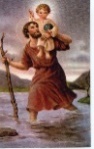 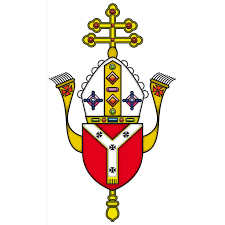            32 High Street, Cranford, TW5 9RG 		                                                       Telephone:  020 8759 9136             Email: cranford@rcdow.org.uk; Website: https://parish.rcdow.org.uk/cranford 24th Sunday in Ordinary Time – 16th & 17th September 2023Readings: 24th Sunday in Ordinary Time (Year A) Page 128: Ecclesiasticus 27:30-28:7,RP:102:1-4, Romans 14:7-9, Matthew 18:21-3525th Sunday in Ordinary Time (Year A) Page 131:  Isaiah 55:6-9, RP: 144:2-3, Philippians 1:20-24, 27, Matthew 20:1-16EVANGELII GAUDIUM DAY COLLECTION – the will be an extra collection at all masses this weekend for the Evangelii Gaudium Appeal.SECONDARY SCHOOL SIGNING FORMS – Fr John will be signing secondary school forms on the 16th September in the church.  The child the form is for must accompany all parents. MARY’S MEALS would like to thank everyone in the parish for their generosity in response to our Foreign Currency initiative.  It raised a terrific £274.12, which means Mary’s Meals will be able to feed 13 children one good meal every school day for a whole year because of your support.  Please continue to pray for the work of Mary’s Meals. God bless you all. YORK PILGRIMAGE WEEKEND - During the weekend of the 21st-22nd October 2023, Young Catholic Adults and the Traditional English Association of Catholic History will be organising a pilgrimage to York and will visit the shrine of St. Margaret Clitherow, York Oratory, the Bar Convent and St. Mary’s Abbey.  This event is aimed at Young Catholic Adults and Catholics interested in history.  For details of how to book onto this free weekend and for more info see: https://bookwhen.com/youngcatholicadults-yorkpilgrimage2023YOUTH MINISTRY DIOCESAN PILGRIMAGE TO WALSINGHAM - Join the Youth Ministry on their journey to the Shrine of Our Lady of Walsingham on Saturday, 23rd September for only £35 (pilgrim levy included). The coach leaves at 7.00 am from Westminster Cathedral, and should return around 8.00 pm. Reflecting on this year’s theme ‘Mary, Mother of the Home’, we will be exploring the history of Walsingham and the role of Mary as our Mother on our drive to the shrine. Only 20 seats left! Sign up now on our website: https://youth.rcdow.org.uk/events/pilgrimage-to-walsingham/ VOLUNTEERS REQUIRED FOR READERS, EUCHARISTIC MINISTERS, SERVERS, COUNTERS AND CHOIR MEMBERS please advise Fr John if you would like to volunteer.  MASS OFFERINGS – We are presently booking masses for 27th, 28th and 29th September through to the end of the year for weekday and weekend masses.  Please send your requests via email to Gillian at Cranford@rcdow.org.uk.  All payments to be made online through bank transfer into the parish account, quoting the reference “Mass Offering”.  Please refer to the bottom of this newsletter for bank details.  Due to unforeseen circumstances, we regret we may have to move your mass intention to another day, please see newsletter for rescheduled mass intention date.  PLEASE DO NOT USE Fr John’s personal number or email address for mass requests unless specifically requested by him.MARRIAGE Couples seeking marriage must contact Fr John plus Fr Patrick, in the case of Goan Weddings, before making any wedding arrangements, whether the marriage be in the UK or abroad.  This ensures there is enough time for all the necessary administration work to be processed. This is a statutory requirement applicable across all parts of the UK and overseas.  If liaising with Goan priest in Goa regarding any marriage arrangements, please copy Fr John (cranford@rcdow.org.uk) and Fr Patrick (goanchaplaincy@rcdow.org.uk) into the email correspondence.BAPTISMS – For any baptism enquire please email cranford@rcdow.org.uk with details.MASS INTENTIONSTHANK YOU FOR YOUR GENEROSITYContactless total for 12th September:  £418.83.  This is 100% increase on week before.  Thank you.The Contactless machine is available in the Church. If you wish to donate via online banking please see our details below, giving your name as a reference and indicate if it is for baptism, wedding, mass intention etc.  For those that do not have a bank account, charge cards are available. Gift Aid: If you are a UK taxpayer, the Diocese strongly recommends you Gift Aid your donation, as the government will top up your donation by 25 percent. The parish relies heavily on this extra support, which comes at no additional cost to you. This facility is also available on the contactless device. If you have any questions on Gift Aid, please contact the parish office. Thank you for your continued financial support for your parish church.  HSBC Bank:  Account name: WRCDT Cranford, Sort Code: 40-05-20 Account: 01308637  Parish TeamParish Priest:  Fr. John TaborEmail: johntabor@rcdow.org.ukAny required appointment will be at 11.00 am on Wednesdays, Thursdays & Fridays.Catechetical Co-ordinator: Bejoy IgnatiousWorking days:  Thursdays 9.00 am – 5.00 pm, Saturdays 11.00 am – 6.00 pm and on Sundays 9.00 am - 2.00 pm. Email: bejoyignatious@rcdow.org.uk Parish Secretary:  Gillian SatchellWorking days:  Wednesday & Friday morningsPlease e-mail parish office with requests and queriesIn-person enquires Wed & Fri between 10.30 – 11.30 am.  Email: cranford@rcdow.org.uk Parish Safeguarding Officers:Natalie Smith & Pelazia RodriguesEmail: cranfordsg@safeguardrcdow.org.ukEmail: cranfordsg2@safeguardrcdow.org.uk Mobile: 07851 390118 (Dedicated Parish Safeguarding Number)--------------------------------------------------------Protecting your Privacy:In compliance with the General Data Protection Regulation (GDPR), which became effective in May 2018, the Parish requires your permission to hold your data for Parish/Diocesan use.  You can read our full privacy policy on www.rcdow.org.uk/diocese/privacy-policy------------------------------------------------------------------------------------------------------------------MASS INTENTIONSIf you wish to offer a Mass intention, please email (Cranford@rcdow.org.uk) or visit the Parish Office on a Wed/Fri between 10.30 – 11.30 am.-------------------------------------------------------------------------------------------------------------------------------------------------------------------------------------------------ONLINE MASSESMass and other liturgies live streamed from Westminster Cathedral and other parishes are available at: www.churchservices.tv------------------------------------------------------------------------------------------------------------------------------------------------MASS TIMES Saturday: 5pm; Sunday Masses:  9.00 am and 11.00 am Weekday Mass Timings: Please see Mass intentions overleafConfession:  Saturday afternoons 4.15 – 4.45 pm Portuguese Mass: 12.30 pm on Sundays as advisedKonkani Mass:  4th Sunday of the month - 5.00 pmThis Parish is part of Westminster Roman Catholic Diocesan Trust (WRCDT) Registered Charity No: 233699Dear FriendsMary, Our MotherThis week we have a Pastoral Letter from the Cardinal, in preparation for the forthcoming Synod on Synodality, which will take place in Rome next month.  Synodality is as old as the Church itself, although in the West it has become less common perhaps than in the East.  It is an opportunity to consider how we are going on our journey as the People of God.Last Friday we had a very beautiful Mass and Procession for Our Lady’s Birthday.  It was an occasion to pray, to give thanks and most importantly to give witness to our Catholic faith and devotion to Our Blessed Mother.  In temperatures, more often found in southern Europe at this time of year, we processed around the outside areas of the Church and with over 400 people present, it was quite something.  Thank you to those who came and to those who helped to ensure that the procession ran smoothly.   We hope that this will become an annual event.In this past week we have celebrated two Marian Feasts – the Holy Name of Mary (which follows on from the Feast of the nativity of the BVM) and on Friday, the Feast of Our Lady of Sorrows.Some of you will be familiar with the devotion to the Seven Sorrows of Our Lady, with the accompanying Rosary (Chaplet) of the Seven Sorrows.  This devotion is especially significant in this month of September, with the feast I have mentioned above at its heart.  Mary, in a unique way, willingly suffered alongside her Divine Son as He gave His Life to save the world, and she felt the bitterness of His Passion as only a mother can. The Seven Sorrows are: 1) The Prophecy of Simeon; 2) The Flight into Egypt; 3) The Loss of Jesus for Three Days; 4) The Carrying of the Cross; 5) The Crucifixion; 6) Our Lord taken down from the Cross; 7) Our Lord Laid in the Tomb.  May Our Lady of Sorrows pray for us!Have a good week and let us pray for each other.Father JohnSat     1605.00 pmOlivia Fernandes - BirthdaySun    1709.00 pm11.00 am Michael & Frank Mannion - Good HealthSonia Brandao - ThanksgivingMon  1810.00 amRicardo Rodrigues - RIP - AnniversaryTue    1909.00 amJovita & Mareano - 25th AnniversaryWed  2010.00  amFrancis Barr - 75th BirthdayFri      2210.00 amMarinha & Sebastao Gracias - RIPSat     2305.00 pmZayln Rebello - ThanksgivingSun    2409.00 pm11.00 am05.00 pm Hermito Fernandes - RIP (1st Anniversary)Sean Phelan - Birthday Konkani Mass